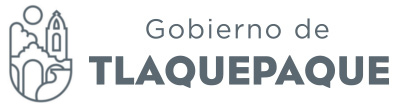 San Pedro Tlaquepaque, JaliscoFecha ------Por este conducto, el suscrito __________________________ constar que autorizo a la Unidad de Transparencia del Gobierno Municipal de San Pedro Tlaquepaque, Jalisco, a que hagan disponibles para consulta pública, a través del Portal de Transparencia (y otros URLs de su propiedad) los documentos y datos que he proporcionado como parte de la iniciativa #3de3 a saber: Declaración Patrimonial 				 (    x    )Declaración de Intereses 				 (    x    )Declaración Fiscal               			            (    x    )Asimismo, hago saber que se me ha explicado y acepto expresamente el tratamiento y uso de la información enviada o proporcionada, incluyendo datos personales, de conformidad con el aviso de privacidad correspondiente. En su caso, asumo la responsabilidad absoluta por hacer públicos datos de terceros que pudieran ser considerados personales; esto es, información del cónyuge, ascendientes, descendientes, hermanos o dependientes económicos. Lo anterior, conforme a la legislación aplicable y toda vez que conozco el propósito, finalidad y funcionamiento de la herramienta electrónica antes mencionada.Al entregar los documentos y firmar la presente carta confirmo, bajo protesta de decir verdad, que la información presentada en las declaraciones patrimonial, de intereses y fiscal es veraz y completa. ________________________________NOMBRE 